Unit 2 Lesson 9: Relate Area to MultiplicationWU Which One Doesn’t Belong: Area (Warm up)Student Task StatementWhich one doesn’t belong?A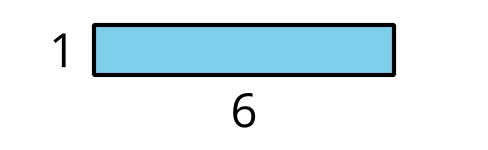 B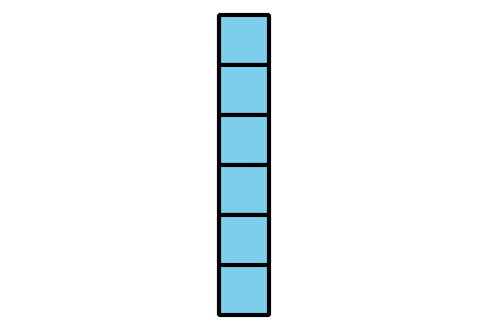 C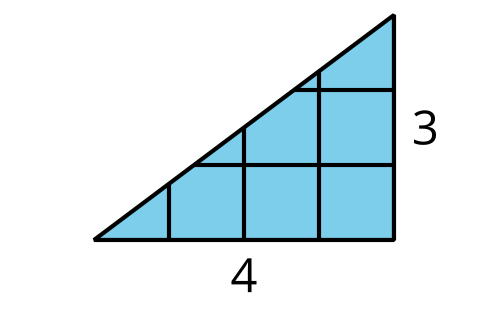 D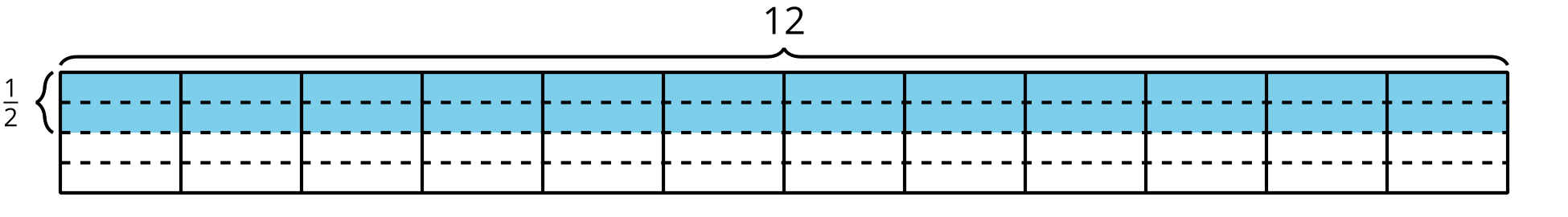 1 Find the AreaStudent Task StatementFind the area of the shaded region. Explain or show your reasoning.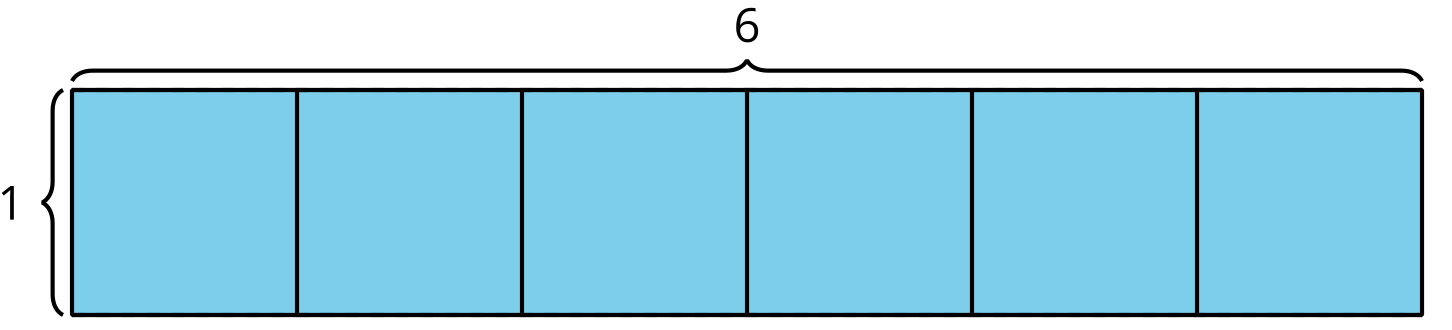 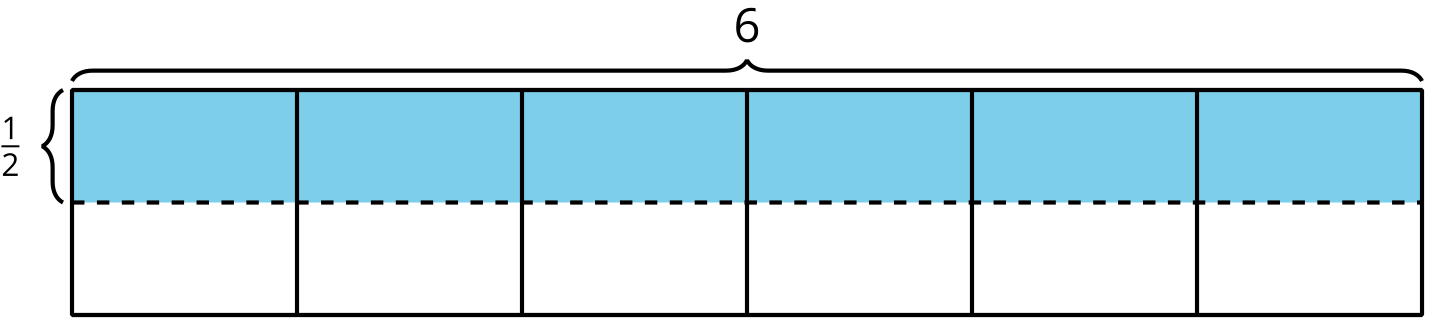 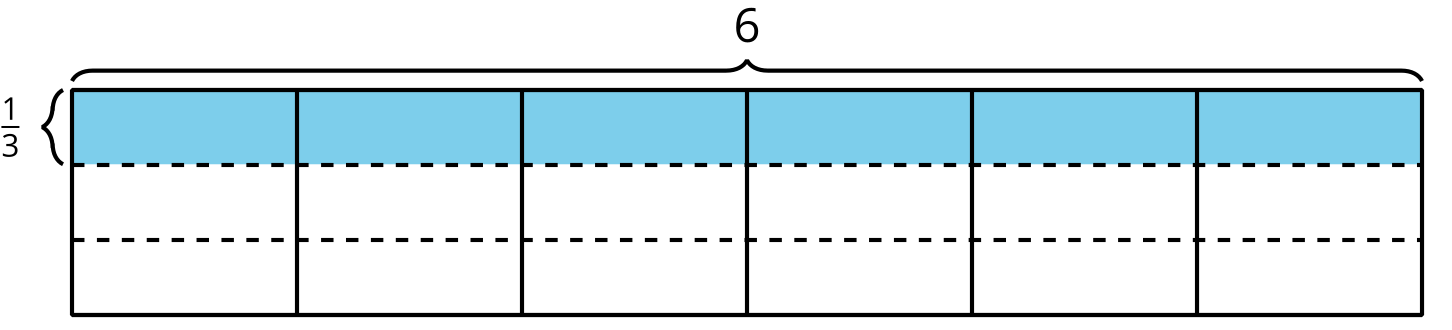 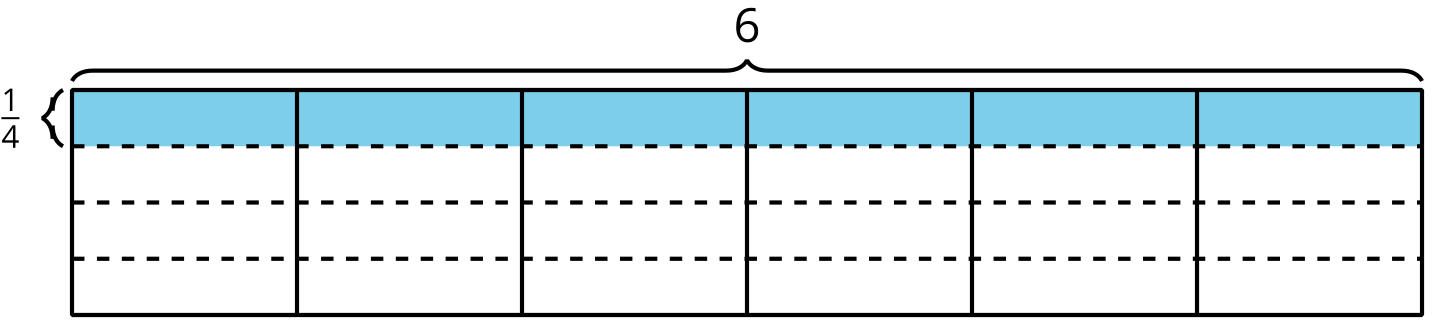 2 Draw RectanglesStudent Task StatementRepresent each rectangle on grid paper: unit by 1 unit unit by 2 units unit by 3 units unit by 4 unitsFind the area of each rectangle that you drew. What information do you need to find the area of the shaded region?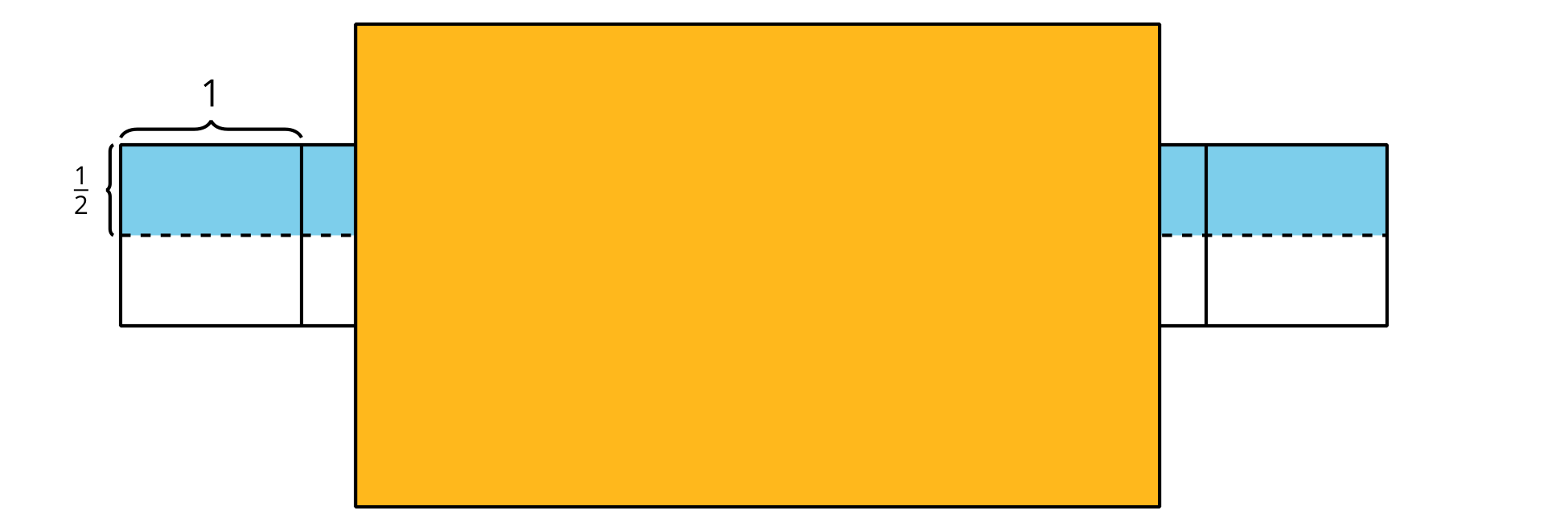 What might the area of the shaded region be? Explain or show your reasoning.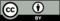 © CC BY 2021 Illustrative Mathematics®